Notecatcher: Achievement Status and Growth Projection, Summary and Quadrant Reports (ASG)Projected Growth. Achievement Status and Growth Projection Report - Reports Portfolio:  p. 13Use the ASG Projection report and NWEA normative data to complete the table and answer the questions below it. Actual Growth. Achievement Status and Growth Summary Report - Reports Portfolio:  p. 14Use the ASG Summary report to complete the table and answer the questions below it. Continue your data dig with the two students you used in the ASG Projection report.Visualize Achievement and Growth.  Achievement Status and Growth Quadrant Report – Reports Portfolio p. 15.Explore the ASG Summary with Quadrant Chart. In the Quadrant Chart, find the two students you worked with in the Projection and Summary reports.     What data do the ASG reports provide? How will you use the data?Goal Setting with StudentsGoal Setting: Where are you now? -- ComparisonsChoose a student: _________________________________________Choose a subject: __________________________________________Identify student’s RIT Score in that subject: _____________________Consider context (comparison with norms, state assessment projection, etc.):Goal Setting: Where do you want to be? – Growth GoalsExpand the Growth Goals Module – adjust and set a goal for the student.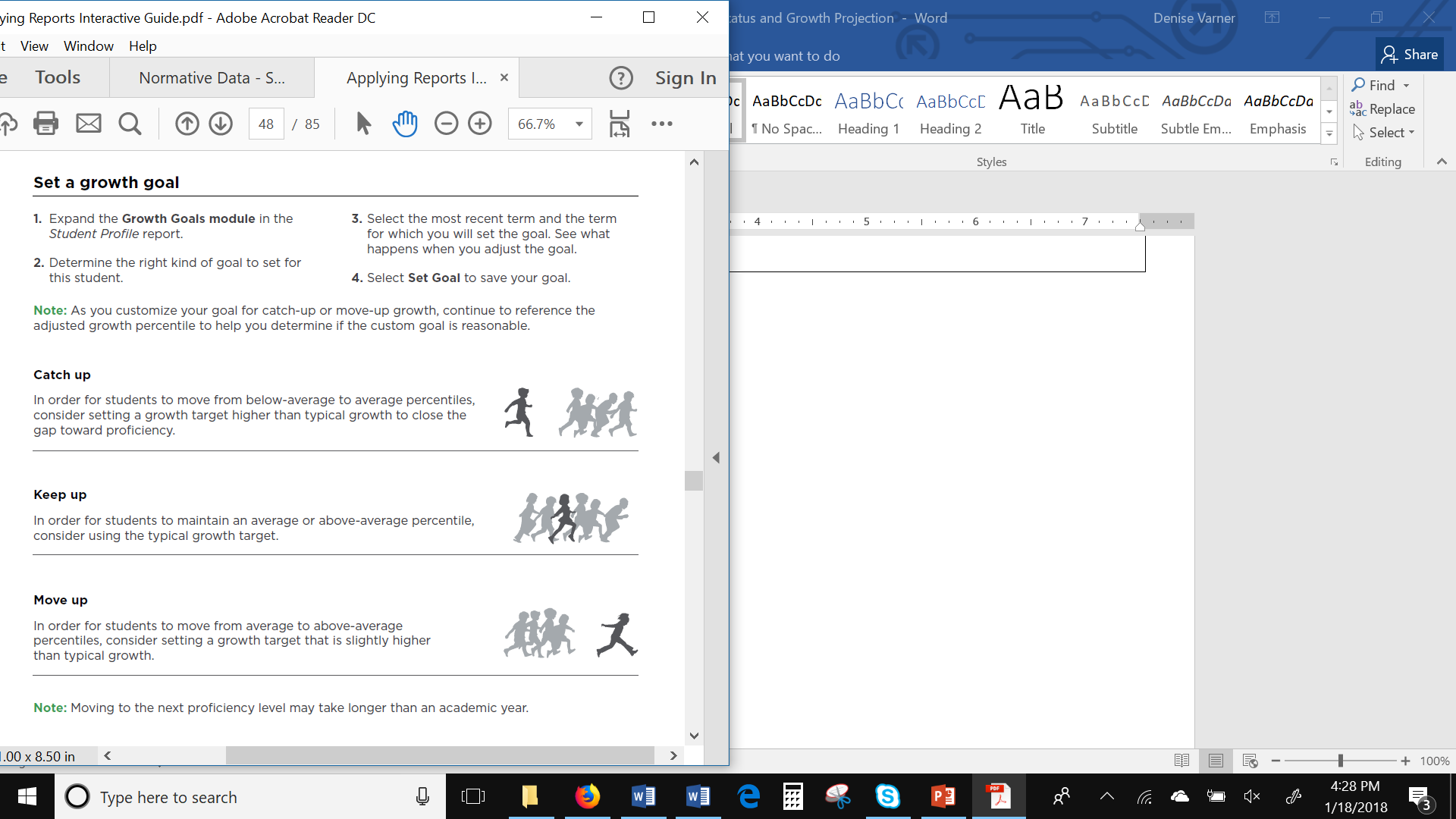 Goal Setting: How will you get there? – Instructional AreasChoose an instructional area of focus – what is the student’s RIT: Identify a topic within the instructional area as a focus for your student:Use the Learning Continuum to select 2-3 learning statements for the student to focus on.Write a SMART academic goal (specific, measurable, attainable, relevant, timely)Create an action planWhat resources will you use to support the growth?What assessment tools or practices will you use for monitoring growth?When will you check for progress?What evidence will indicate success?How could you involve the student and parent?Sharing Data with Students and ParentsTalking with Students:Using the Student Progress or Profile report, what three points might you discuss with your students?What could you do to involve students in discussing their growth and action plans with their parents/guardians?Talking with Parents:Using the Student Progress or Profile report, what three points might you discuss with parents/guardians?How would you answer these questions from the student’s parents:Has my child’s score gone up?              +  Is my child performing at grade level?Based on these scores, how and what will you teach my child in class?       +  What do the percentiles mean?First-term RIT scoreProjected growth(RIT points)Second-term projected RIT scoreStudent with the highest RIT score:Student with the lowest RIT score:How do the scores for these two students compare with the Class Mean RIT and the Norm RIT score for their grade level (from Class Report)? What do you notice about the projected growth for the highest and lowest students?Discussion Notes: How would you discuss projected growth with your students?  What conversations would you have with these two students in the goal-setting and monitoring process?How do the scores for these two students compare with the Class Mean RIT and the Norm RIT score for their grade level (from Class Report)? What do you notice about the projected growth for the highest and lowest students?Discussion Notes: How would you discuss projected growth with your students?  What conversations would you have with these two students in the goal-setting and monitoring process?How do the scores for these two students compare with the Class Mean RIT and the Norm RIT score for their grade level (from Class Report)? What do you notice about the projected growth for the highest and lowest students?Discussion Notes: How would you discuss projected growth with your students?  What conversations would you have with these two students in the goal-setting and monitoring process?How do the scores for these two students compare with the Class Mean RIT and the Norm RIT score for their grade level (from Class Report)? What do you notice about the projected growth for the highest and lowest students?Discussion Notes: How would you discuss projected growth with your students?  What conversations would you have with these two students in the goal-setting and monitoring process?Second-term RIT scoreMet Projected growth?Conditional Growth %ileStudent with the highest first-term RIT score Student with the lowest first-term RIT score Use the “Summary” at the bottom of the ASG Summary Report to respond to these questions:How many and what percentage of students met or exceeded their projected RIT?  #:________  %age: _________How would you talk with students about met or unmet growth projections?Use the “Summary” at the bottom of the ASG Summary Report to respond to these questions:How many and what percentage of students met or exceeded their projected RIT?  #:________  %age: _________How would you talk with students about met or unmet growth projections?Use the “Summary” at the bottom of the ASG Summary Report to respond to these questions:How many and what percentage of students met or exceeded their projected RIT?  #:________  %age: _________How would you talk with students about met or unmet growth projections?Use the “Summary” at the bottom of the ASG Summary Report to respond to these questions:How many and what percentage of students met or exceeded their projected RIT?  #:________  %age: _________How would you talk with students about met or unmet growth projections?What does this report tell you about the two students in terms of their achievement and growth? What does the report tell you about the class as a whole? 